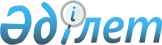 Атбасар аудандық мәслихатының 2021 жылғы 24 желтоқсандағы № 7С 12/7 "2022-2024 жылдарға арналған Макеевка ауылдық округінің бюджеті туралы" шешіміне өзгерістер енгізу туралыАқмола облысы Атбасар аудандық мәслихатының 2022 жылғы 18 қазандағы № 7С 24/4 шешімі
      Атбасар аудандық мәслихаты ШЕШТІ:
      1. Атбасар аудандық мәслихатының "2022-2024 жылдарға арналған Макеевка ауылдық округінің бюджеті туралы" 2021 жылғы 24 желтоқсандағы № 7С 12/7 шешіміне келесі өзгерістер енгізілсін:
      1-тармақ жаңа редакцияда жазылсын:
      "1. 2022-2024 жылдарға арналған Макеевка ауылдық округінің бюджеті тиісінше 1, 2 және 3 қосымшаларға сәйкес, оның ішінде 2022 жылға келесі көлемдерде бекітілсін:
      1) кірістер – 152 700,7 мың теңге, оның ішінде:
      салықтық түсімдер – 8 950,0 мың теңге;
      салықтық емес түсімдер – 0 теңге;
      негізгі капиталды сатудан түсетін түсімдер – 1 000,0 мың теңге;
      трансферттер түсімі – 142 750,7 мың теңге;
      2) шығындар – 154 194,4 мың теңге;
      3) таза бюджеттік кредиттеу – 0 теңге:
      бюджеттік кредиттер – 0 теңге;
      бюджеттік кредиттерді өтеу –0 теңге;
      4) қаржы активтерімен операциялар бойынша сальдо – 0 теңге:
      қаржы активтерін сатып алу – 0 теңге;
      мемлекеттің қаржы активтерін сатудан түсетін түсімдер – 0 теңге;
      5) бюджет тапшылығы (профициті) – -1 493,7 мың теңге;
      6) бюджет тапшылығын қаржыландыру (профицитін пайдалану) – 1 493,7 мың теңге:
      қарыздар түсімі – 0 теңге;
      қарыздарды өтеу – 0 теңге;
      бюджет қаражатының пайдаланылатын қалдықтары – 1 493,7 мың теңге.";
      көрсетілген шешімнің 1, 4-қосымшалары осы шешімнің 1, 2-қосымшаларына сәйкес жаңа редакцияда жазылсын.
      2. Осы шешiм 2022 жылғы 1 қаңтардан бастап қолданысқа енгiзiледi. 2022 жылға арналған Макеевка ауылдық округінің бюджеті 2022 жылға арналған жоғары тұрған бюджеттерден нысаналы трансферттер
					© 2012. Қазақстан Республикасы Әділет министрлігінің «Қазақстан Республикасының Заңнама және құқықтық ақпарат институты» ШЖҚ РМК
				
      Атбасар аудандық мәслихатының хатшысы

Б.Т.Қамбатыров
Атбасар аудандық
мәслихатының
2022 жылғы 18 қазандағы
№ 7С 24/4 шешіміне
1 қосымшаАтбасар аудандық
мәслихатының
2021 жылғы 24 желтоқсандағы
№ 7С 12/7 шешіміне
1 қосымша
Санаты
Санаты
Санаты
Санаты
Сома,мың теңге
Сыныбы
Сыныбы
Сыныбы
Сома,мың теңге
Кіші сыныбы
Кіші сыныбы
Сома,мың теңге
Атауы
Сома,мың теңге
I. Кірістер
152 700,7
1
Салықтық түсімдер
8 950,0
01
Табыс салығы
50,0
2
Жеке табыс салығы
50,0
04
Меншікке салынатын салықтар
3 007,0
1
Мүлікке салынатын салықтар
133,0
3
Жер салығы
80,0
4
Көлік құралдарына салынатын салық
2 794,0
05
Тауарларға, жұмыстарға және қызметтерге салынатын iшкi салықтар
5 893,0
3
Табиғи және басқа да ресурстарды пайдаланғаны үшін түсетін түсімдер
5 893,0
2
Салықтық емес түсімдер
0
3
Негізгі капиталды сатудан түсетін түсімдер
1 000,0
03
Жердi және материалдық емес активтердi сату
1 000,0
1
Жерді сату
1 000,0
4
Трансферттер түсімі
142 750,7
02
Мемлекеттiк басқарудың жоғары тұрған органдарынан түсетiн трансферттер
142 750,7
3
Аудандардың (облыстық маңызы бар қаланың) бюджетінен трансферттер
142 750,7
Функционалдық топ
Функционалдық топ
Функционалдық топ
Функционалдық топ
Сома,мың теңге
Бюджеттік бағдарламалардың әкiмшiсi
Бюджеттік бағдарламалардың әкiмшiсi
Бюджеттік бағдарламалардың әкiмшiсi
Сома,мың теңге
Бағдарлама
Бағдарлама
Сома,мың теңге
Атауы
Сома,мың теңге
II. Шығындар
154 194,4
01
Жалпы сипаттағы мемлекеттiк қызметтер
18 019,6
01
124
Аудандық маңызы бар қала, ауыл, кент, ауылдық округ әкімінің аппараты
18 019,6
01
124
001
Аудандық маңызы бар қала, ауыл, кент, ауылдық округ әкімінің қызметін қамтамасыз ету жөніндегі қызметтер
18 019,6
07
Тұрғын үй-коммуналдық шаруашылық
17 663,6
07
124
Аудандық маңызы бар қала, ауыл, кент, ауылдық округ әкімінің аппараты
17 663,6
07
124
008
Елді мекендердегі көшелерді жарықтандыру
992,0
07
124
009
Елді мекендердің санитариясын қамтамасыз ету
2 500,0
07
124
011
Елді мекендерді абаттандыру мен көгалдандыру
14 171,6
12
Көлiк және коммуникация
104 739,8
12
124
Аудандық маңызы бар қала, ауыл, кент, ауылдық округ әкімінің аппараты
104 739,8
12
124
013
Аудандық маңызы бар қалаларда, ауылдарда, кенттерде, ауылдық округтерде автомобиль жолдарының жұмыс істеуін қамтамасыз ету
500,0
12
124
045
Аудандық маңызы бар қалаларда, ауылдарда, кенттерде, ауылдық округтерде автомобиль жолдарын күрделі және орташа жөндеу
104 239,8
13
Басқалар
13 768,3
13
124
Аудандық маңызы бар қала, ауыл, кент, ауылдық округ әкімінің аппараты
13 768,3
13
124
057
"Ауыл-Ел бесігі" жобасы шеңберінде ауылдық елді мекендердегі әлеуметтік және инженерлік инфрақұрылым бойынша іс-шараларды іске асыру
13 768,3
15
Трансферттер
3,1
15
124
Аудандық маңызы бар қала, ауыл, кент, ауылдық округ әкімінің аппараты
3,1
15
124
048
Пайдаланылмаған (толық пайдаланылмаған) нысаналы трансферттерді қайтару
3,1
III. Таза бюджеттік кредиттеу
0
Бюджеттік кредиттер
0
Бюджеттiк кредиттердi өтеу 
0
IV. Қаржы активтерімен операциялар бойынша сальдо 
0
Қаржы активтерiн сатып алу 
0
Мемлекеттің қаржы активтерiн сатудан түсетiн түсiмдер 
0
V. Бюджет тапшылығы (профициті)
-1 493,7
VI. Бюджет тапшылығын қаржыландыру (профицитін пайдалану) 
1 493,7
Қарыздар түсімі
0
Қарыздарды өтеу
0
Бюджет қаражатының пайдаланылатын қалдықтары
1 493,7
8
Бюджет қаражатының пайдаланылатын қалдықтары
1 493,7
01
Бюджет қаражаты қалдықтары
1 493,7
1
Бюджет қаражатының бос қалдықтары
1 493,7Атбасар аудандық
мәслихатының
2022 жылғы 18 қазандағы
№ 7С 24/4 шешіміне
2 қосымшаАтбасар аудандық
мәслихатының
24 желтоқсандағы № 7С 12/7
шешіміне 4 қосымша
Атауы
Сома,мың теңге
Барлығы
136 962,7
Аудандық бюджеттен ағымдағы нысаналы трансферттер
3 900,0
Елді мекендердің санитариясын қамтамасыз ету
2 500,0
Мемлекеттік әкімшілік қызметшілердің еңбегіне ақы төлеуге
900,0
Автомобиль жолдарының жұмыс істеуін қамтамасыз ету
500,0
Облыстық бюджеттен берілетін ағымдағы нысаналы трансферттер
132 869,7
Шуйское ауылында ашық балалар алаңын орнату
13 971,6
"Ауыл-Ел бесігі" жобасы шеңберінде ауылдық елді мекендердегі әлеуметтік және инженерлік инфрақұрылым бойынша іс-шараларды іске асыру шеңберінде Шуйское ауылында ашық спорт алаңын орнату
13 768,3
Шуйское ауылында көше-жол желісін орташа жөндеу
103 229,8
Мемлекеттік әкімшілік қызметшілердің еңбегіне ақы төлеуге
1 900,0
Республикалық бюджеттен берілетін ағымдағы нысаналы трансферттер
98,0
Азаматтық қызметшілердің жекелеген санаттарының, мемлекеттік бюджет қаражаты есебінен ұсталатын ұйымдар қызметкерлерінің, қазыналық кәсіпорындар қызметкерлерінің жалақысын көтеруге
98,0
Қазақстан Республикасының Ұлттық қорынан берілетін кепілдендірілген трансферт есебінен
95,0
Азаматтық қызметшілердің жекелеген санаттарының, мемлекеттік бюджет қаражаты есебінен ұсталатын ұйымдар қызметкерлерінің, қазыналық кәсіпорындар қызметкерлерінің жалақысын көтеруге
95,0